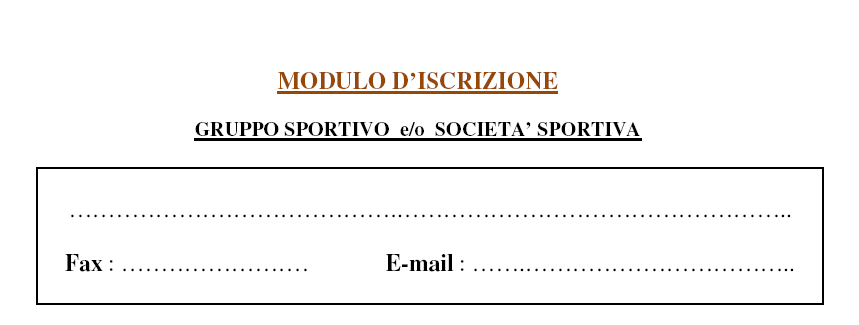 BADMINTON “DOPPIO MISTO”Inviare all’Ufficio Tesseramento FSSI tesseramento@fssi.it , per conoscenza al Consigliere Federale Referente parra@fssi.it e alla Società organizzatrice sordirealpalermo@fssi.it entro e non oltre il 10/06/2015.DATA								FIRMA____________						_____________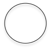 COGNOME NOME TESSERA FSSI  	A A B B 